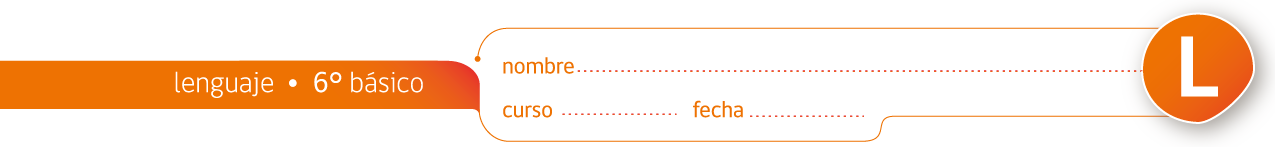 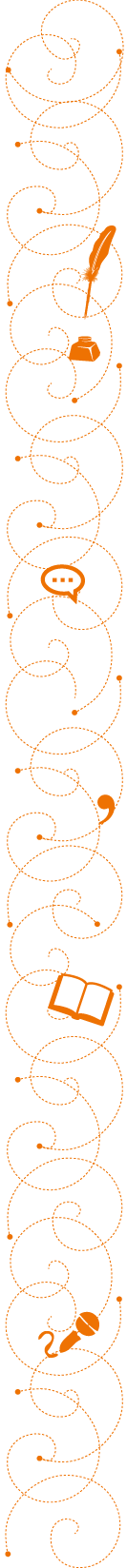 Comprensión de lectura: “Médicos valorizan silencio como herramienta para tener buena salud”Texto periodístico disponible en Currículum en Línea.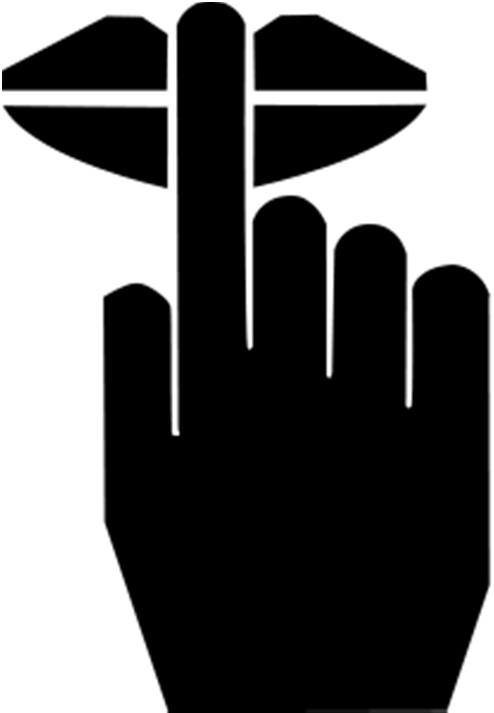     I Antes de la lectura:1. Cierre los ojos un momento y ponga atención en todos los sonidos que pueda escuchar. Ahora elabore una lista de esos sonidos. Señale los que usted considera que son los más agradables y explique por qué lo son........................................................................................................................................................................................................................................................................................................................................................................................................................................................................................................................................................................................................................................................................................................................................................................................................................................................................II. Después de la lecturaConteste las siguientes preguntas:1. El párrafo 5 tiene por subtítulo “Para mitigar”. Relea este párrafo y el número 6, y conteste: ¿qué significado tiene este subtítulo a partir de lo expuesto? Explíquelo con sus propias palabras......................................................................................................................................................................................................................................................................................................................................................................................................................................................................................................................................................................................................................................................................................................................................................................................................................................................................3. A continuación, se presentan algunos lugares que se nombran en el texto. Escriba los ruidos a los que nos vemos enfrentados según el texto, y las consecuencias de ello:4. ¿Qué consecuencias tendría para los enfermos si en las clínicas u hospitales no se mantuviera un ambiente silencioso?.......................................................................................................................................................................................................................................................................................................................................................................................................................................................................................................................................................................................................................................................................................................................................................................................................................................................................2. Al final del texto, se muestra que diariamente estamos expuestos a ruidos que están en o sobre el límite máximo permisible por la norma. Imagine que en su colegio se hará una campaña para tomar conciencia de la importancia del silencio. Reúnase con compañero de banco, y propongan cinco medidas para promover y llevar a cabo durante esa semana........................................................................................................................................................................................................................................................................................................................................................................................................................................................................................................................................................................................................................................................................................................................................................................................................................................................................¿Qué lugar? ¿Qué ruidos?¿Qué consecuencias?AutopistasTrabajoHogar